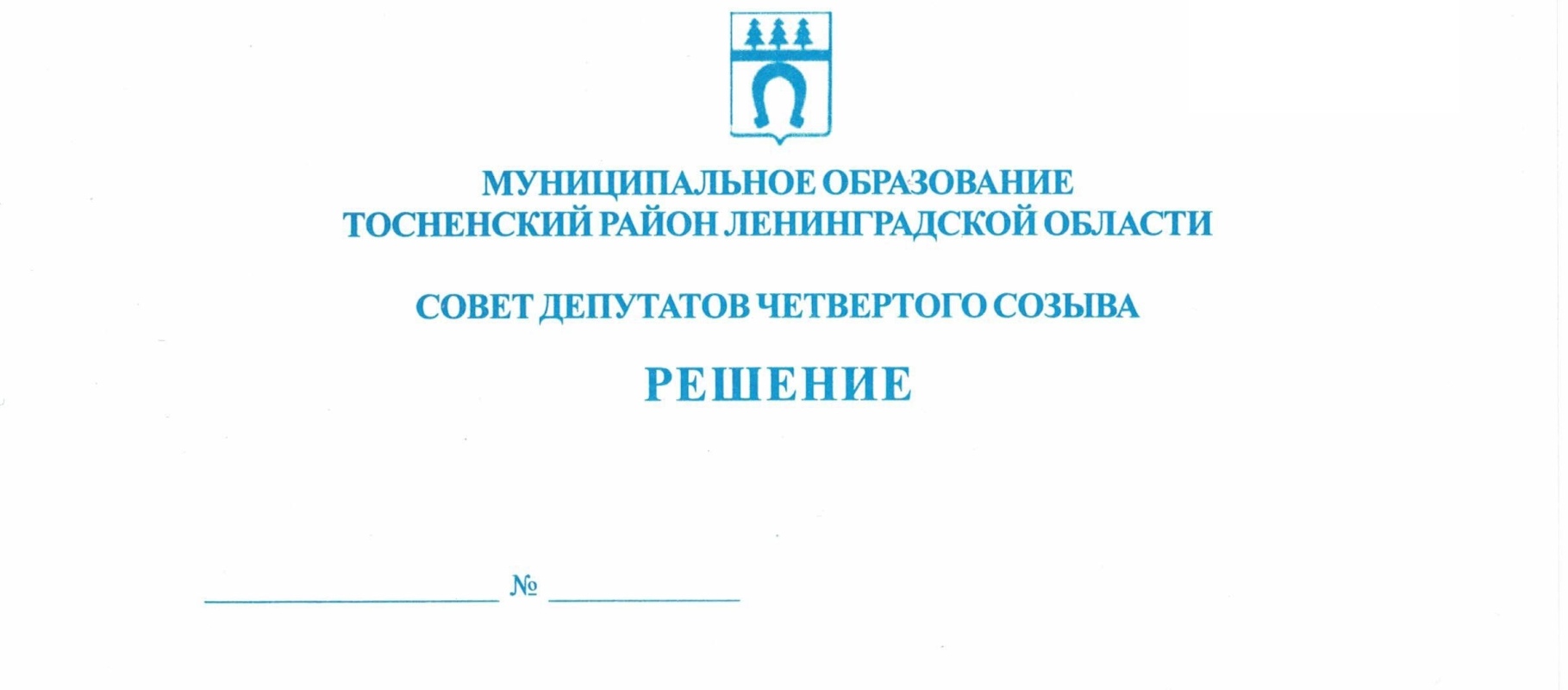     24.11.2022                        195О передаче органам местного самоуправления Тельмановского сельского поселения Тосненского муниципального района Ленинградской области осуществления части полномочий Тосненского муниципального района Ленинградской области по решению вопросов местного значения в области градостроительной деятельности	В соответствии с Федеральным законом от 06.10.2003 № 131-ФЗ «Об общих принципах организации местного самоуправления в Российской Федерации», Бюджетным     кодексом Российской Федерации, Уставом муниципального образования Тосненский    муниципальный район Ленинградской области совет депутатов муниципального образования Тосненского муниципального района Ленинградской областиРЕШИЛ:	1. Передать органам местного самоуправления Тельмановского сельского поселения Тосненского муниципального района Ленинградской области с 01.01.2023 сроком на 5 (пять) лет осуществление части полномочий Тосненского муниципального района Ленинградской области по решению вопросов местного значения в области градостроительной деятельности на территории Тельмановского сельского поселения Тосненского муниципального района Ленинградской области: выдача градостроительного плана земельного участка, расположенного в границах поселения; выдача разрешений на строительство      за исключением случаев предусмотренных Градостроительным кодексом Российской   Федерации, иными федеральными законами, разрешений на ввод объектов в эксплуатацию при осуществлении строительства, реконструкции объектов капитального строительства, расположенных на территории поселения, направление уведомления о соответствии указанных в уведомлении о планируемых строительстве или реконструкции объекта индивидуального жилищного строительства или садового дома (далее – уведомление о планируемом строительстве) параметров объекта индивидуального жилищного строительства или садового дома установленным параметрам и допустимости размещения объекта индивидуального жилищного строительства или садового дома на земельном участке, уведомления о несоответствии указанных в уведомлении о планируемом строительстве параметров объекта индивидуального жилищного строительства или садового дома установленным параметрам и (или) недопустимости размещения объекта индивидуального жилищного строительства или садового дома на земельном участке, уведомления о соответствии или несоответствии построенных или реконструированных объекта индивидуального    жилищного строительства или садового дома требованиям законодательства о градостроительной деятельности при строительстве или реконструкции объектов индивидуального жилищного строительства или садовых домов на земельных участках, расположенных на территории поселения, утверждение состава и порядка деятельности комиссии по подготовке проекта правил землепользования и застройки, осуществление муниципального земельного контроля в границах поселения, осуществление в случаях, предусмотренных Градостроительным кодексом Российской Федерации, осмотров зданий, сооружений и выдача рекомендаций об устранении выявленных в ходе таких осмотров нарушений.	2. Аппарату совета депутатов муниципального образования Тосненский муниципальный район Ленинградской области обеспечить официальное опубликование (обнародование) настоящего решения.Глава муниципального образования                                                                   А.Л. КанцеревПриходько Станислав Александрович, 8(81361)4817113 гв